UNITED STATES OF AMERICAPRESIDENT (4-year term)Donald J. Trump (R) whitehouse.govThe White House                      Comments         	       202-456-11111600 Pennsylvania Ave.           General Information	  456-1414Washington, DC 20500 	                                          VICE PRESIDENT (4-year term)Mike Pence (R) whitehouse.gov	   202-456-1111U.S. SENATORS (6-year term)	Local Office	        D.C. Office      Mitch McConnell (R)	859-224-8286	         202-224-2541www.mcconnell.senate.gov	     	317 Russell Senate Office Building, Washington, DC 20510Rand Paul (R)                                859-219-2239         202-224-4343                                   www.paul.senate.gov167 Russell Senate Office Building, Washington, DC 20510U.S. REPRESENTATIVE - 6TH District (2-year term)Andy Barr (R)                            859-219-1366            202-225-4706www.barr.house.gov1432 Longworth Bldg, Washington, DC 20515U.S. COURT FOR EASTERN DISTRICT OF KY (appointed)Karen K. Caldwell - Chief Judge 	859-233-2828Danny C. Reeves - Judge	        233-2453Joseph M. Hood - Senior Judge	        233-2415KENTUCKY STATE LEGISLATORS                    www.lrc.ky.gov State Capitol, Frankfort KY 40601                          1-502-564-8100Calendar line (schedule)          Toll free                   1-800-633-9650Message line for legislators     Toll free                    1-800-372-7181SENATORS (4-year term)		             		    Home		    OfficeDistrict 28 - Ralph Alvarado (R) 	 859-556-0620 502- 564-8100District 22 - Tom Buford (R)	        885-0606  		  564-8100District 34 - Jared Carpenter (R) 				  564-8100District   7 - Julian Carroll, (D) 				  564-8100District 12 - Alice Forgy Kerr (R)               223-3274			  564-8100District 13 - Reginald Thomas (D)	        			  564-8100REPRESENTATIVES (2-year term)District 88 - Robert Benvenuti III (R) 859-421-1464		502-564-8100District 77 - George Brown, Jr. (D)  	        312-7513  		   564-8100     District 75 - Kelly Flood (D)	        221-3107          564-8100District 56 - James Kay (D)	        			   564-8100District 45 - Stan Lee (R)	        252-2202          564-8100District 39 - Russ A. Meyer (D)	        			   564-8100District 72 - Sannie Overly (D)	        987-9879          564-2217District 76 - Ruth Ann Palumbo (D)	        299-2597          564-8100District 62 – Chuck Tackett (R)           502-868-1438          564-8100District 79 - Susan Westrom (D)	        266-7581			   564-8100To find your representatives: www.lrc.ky.govVOTING REQUIREMENTSTo register, you must be:  18 or older on or before the November Election, a citizen of the United States and a resident of Kentucky 28 days before Election Day.  If you have lost your civil rights or are a convicted felon, your rights must have been restored to be eligible to vote.  (To learn more, search for Restoration of Civil Rights in KY and/or Courts.KY.Gov. and check Record Expungement.)**You may now register online to vote.  Go to www.GoVoteKY.com and complete the application.    Also you may register at: The County Clerk’s and Drivers License offices; Social Service agencies (if you are a client of K-TAP, Food Stamps, Medicaid or WIC offices); Armed Forces Recruitment centers; high schools (if you are student or staff member); and the Health Department Central Registration Office. You may change your address or name at the above places.        To register by mail, call 859-255-8683.                           Registration cards must be in the Clerk’s office or postmarked 28 days before the election. The last day to change party affiliation prior to the spring Primary Election is Dec. 31.Confirm your Fayette County registration and voting location (precinct), county and state districts electronically at: http://www.fayettecountyclerk.com  Click on Elections, then Registration.To determine the name of your precinct or to obtain an absentee ballot, call your County Clerk's office:Fayette County: 859-255-8683 162 East Main Street, Lexington, KY 40507Hours of Operation M-F    8:00a.m. to 4:30 p.m.(For numbers for other county clerks: elect.ky.gov)Identification must be shown at the polling place.**Check www.vote411.org a month before elections for a LWV voters’ guide.KENTUCKYGOVERNOR:    Matt Bevin (R)                            	     502-564-2611       LT.  GOVERNOR:  Jenean Hampton (R)                        564-2611SEC. OF STATE:  Alison Lundergan Grimes (D)           564-3490ATTORNEY GENERAL:  Andy Beshear (D)                  696-5300STATE TREASURER:  Allison Ball (R)                           564-4722     AUDITOR/PUBLIC ACCTS:  Mike Harmon (R)            564-5841AGRICULTURE COMMSSNR:  Ryan F. Quarles (R)   564-4696  (The above are elective offices.)                                                                CABINET SECRETARIES (Appointed by the Governor):        Secretary of the Cabinet: Scott Brinkman	 502-564-2611Economic Development: Terry R. Gill	        564-7670Education/Workforce Development: Hal Heiner	        564-0372      Energy & Environment: Charles G. Snavely	        564-3350Finance & Administration: William M. Landrum III	        564-4240Health & Family Services: Vickie Yates Brown Glisson	     564-4527Justice & Public Safety: John Tilley	        564-7554Labor: Derrick Ramsey                                                	        564-3070Personnel: Thomas B. Stephens	        564-7430Public Protection: David A. Dickerson	        564-7760                       Tourism, Arts & Heritage: Don Parkinson	        564-4270                              Transportation: Greg Thomas 	        564-5102CABINET RANK MEMBERS:Office of State Budget Director: John E. Chilton 	        564-7300Commission on Military Affairs: Vacant 	        564-2611COMMSSNR OF EDUCATION: Stephen L. Pruitt        564-3141	 	    www.education.ky.govHomeland Security:  John Holiday	 		  564-2081                        To Report Suspicious Activity: 	866-393-6659Leg. Research Commission: David Byerman			  564-8100     www.lrc.ky.govState Board of Elections: Maryellen Allen   	800-246-1399www.elect.ky.gov                                                                                                      TO REPORT SUSPECTED VOTER FRAUD,CALL THE ATTORNEY GENERAL AT1-800-328-VOTE (8683)The Blue Sheet is compiled and printed as a public service          by the League of Women Voters of Lexington, Inc.KENTUCKY COURTS (Non-Partisan)SUPREME COURT (8-year term)	5th District  Clerk of the Supreme Court: Susan S. Clary    	            502-564-5444     5th District Justice:  Laurance  B. VanMeter           	    859-246-2053COURT OF APPEALS JUDGES (8-year term)	        502-573-7920Clerk of Court of Appeals: Samuel P. Givens Jr.        502-573-79205th Appellate DistrictDivision 1 – VacantDivision 2 – Glenn Acree                                              859-246-2734FAYETTE CIRCUIT COURT JUDGES (8-year term)Court Administrator: Dana Carter                               859-246-2133	   22nd Judicial Circuit Court:Division 1 - Timothy Philpot (Family Court) 	246-2703Division 2 - Traci Brislin  (Family Court)	246-2214Division 3 - James D. Ishmael, Jr.	246-2218Division 4 - Pamela R. Goodwine	246-2216Division 5 - Lucinda Masterton (Family Court)	246-2212Division 6 - Kathy W. Stein (Family Court)	246-2786Division 7 - Ernesto Scorsone	246-2531Division 8 - Thomas L. Clark 	246-2533Division 9 - Kimberly N. Bunnell 	246-2210DISTRICT COURT JUDGES (4-year term)Court Administrator:  Stephania Greene                      859-246-2247	22nd Judicial Branch:Division 1 - Joseph T. BouvierDivision 2 - T. Bruce BellDivision 3 - Kim WilkieDivision 4 - Julie Muth GoodmanDivision 6 - Megan Lake Thornton (appears as Div. 5 on ballot)CLERK OF CIRCUIT COURTVincent Riggs	                                      859-246-2141  			  246-2277COMMONWEALTH ATTORNEY (8-year term)                                            Lou  Anna Red Corn                                                     859-246-2060COUNTY ATTORNEY (6-year term)                                                                 Larry Roberts                                                                859-254-4941            Criminal/Traffic/Misdemeanor	           Domestic Violence	           Probate Court Clerk	           Juvenile Court Staff	           Small Claims Court Clerk           Civil/Forcible DetainerLEXINGTON-FAYETTE                                                                 URBAN COUNTY GOVERNMENTGENERAL INFORMATION about LFUC area                         311LFUCG CENTER                                                        859-425-2255200 E. Main, Lexington KY 40507                            lexingtonky.gov   NonpartisanMAYOR: Jim Gray (4-year term)                               859-258-3100     mayor@lexingtonky.govChief of Staff: Geoff Reed (acting) 	258-3100Executive Assistant to the Mayor: Maureen Watson	258-3100NonpartisanURBAN COUNTY COUNCIL                                   859-258-3200lexingtonky.gov/council/council.aspx                    Fax         258-3838  Council Clerk: Martha Allen	258-3240COUNCIL MEMBERS AT-LARGE (4-year term)Vice Mayor: Steve Kay                                                 859-258-3219Kevin O. Stinnett	258-3225Richard Moloney	258-3828COUNCIL DISTRICT REPRESENTATIVES (2-year term)councilmembers@lexingtonky.gov                               859-258-3200                                               District   1 - James Brown	258-3216District   2 – Joe Smith	258-3217District   3 - Jake Gibbs	258-3222District   4 - Susan Lamb	258-3223 District   5 - Bill Farmer, Jr.	258-3213District   6 - Angela Evans	258-3212 District   7 – Preston Worley	258-3214District   8 - Fred Brown	258-3220District   9 - Jennifer Mossotti	258-3215District 10 - Amanda Mays Bledsoe 	258-3224District 11 - Peggy Henson	258-3218District 12 – Kathy Plomin	258-3262Council Meetings, call 859-258-3240 for schedule.Commissioners and Other OfficesBuilding Inspection:  Dewey Crowe                              859-258-3252Chief Information Officer: Aldoni K. Valicenti	 367-4908Citizens' Advocate: Gena Chumley	 258-3230Community Action Council: Karen Thomas  	 244-2212  Community Corrections: Steve Haney	 425-2613Environ. Quality/Public Works: Dowell Hoskins-Squier    258-3400Finance & Administration: Bill O’Mara 	 258-3300General Services: Geoff Reed (Acting)	 258-3900Homelessness Prevention/Intervention: Charles Lanter	 258-3105Housing Authority: Austin Simms	 281-5060Human Resources: John Maxwell	 258-3030Law: Janet Graham	 258-3500 LexTran Route and Schedule Information	 253-4636Parks and Recreation: Monica Conrad	 288-2900Planning: Della Horton	 258-3135Public Health: Dr. Kraig Humbaugh	 252-2371Public Information: Stacey Dimon                                       258-3306Public Library Reference Information	 231-5500Public Safety: Ronnie Bastin	 258-3280Social Services: Chris Ford	 258-3800 FAYETTE COUNTYCOUNTY CLERK (4-year term)                                  859-253-3344Don Blevins Jr. (D)                                                                                    162 E. Main St., Lexington KY 40507Voter Information 859-255-8683PROPERTY VALUATION ADMINISTRATOR (4-year term)David O’Neill (D)                                                          859-246-2722SHERIFF (4-year term)                                                                       Kathy Witt (D)                                                                      252-1771CORONER (4-year term)                                                                       Gary W. Ginn (D)                                                                 455-5700COUNTY JUDGE EXECUTIVE (4-year term)	 Tom Dupree Jr.                                                              859-255-1001        COMMISSIONERS (4-year term)                                                               District 1 - Robert “Bob” Pattie (R)                              859-219-2212      District 2 - Doug Rigsby (D)	271-4214District 3 - Richard Meadows (D) 	294-5921                                                CONSTABLES (4-year term)District 1 - Jeff D. Jacob (D)	533-0160District 2 - Jim McKenzie (R)	494-3294District 3 - Edward “Eddie” Sparks (D)	509-5480MAGISTRATES (4-year term)District 1 - J. Michael Haskins (D)	425-9950District 2 - Lisa Moore Fath (R) 	321-3600District 3 - Chrysanthia Carr-Seals (D)	519-0639COUNTY SURVEYOR (4-year term) 	971-3868Ronald W. Berry (R)FAYETTE COUNTY PUBLIC SCHOOLS                 www.fcps.net701 E. Main St., Lexington KY 40502-1699                  859-381-4000Superintendent: Emmanuel Caulk                                      381-4100SCHOOL BOARD MEMBERS (Nonpartisan, 4-year term)District 1 - Melissa Bacon	223-7764District 2 - Douglas Barnett	948-2388District 3 – Ray Daniels	317-8190District 4 – Stephanie Aschmann Spires	351-8599District 5 - Daryl K. Love 	272-8918   Board Meetings: Regular meetings usually 4th Monday at 6:00 p.m.; agenda planning meetings usually 2nd Monday at 5:30 p.m.                   Call 859-381-4000 to confirm and to check location.COUNTY CO-OP. EXT.  AGENCY	                         859-257-5582FAYETTE COUNTY CONSERVATION DIST.		 859-254-5806Website: fayetteconservation.comEmail:     www.fayette.conservation@gmail.com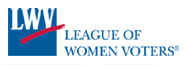 